ПАМЯТКАПОЖАРООПАСНЫЙ СЕЗОНОтдел гражданской защиты администрации городского поселения «Город Амурск» 3 93 39, 2 52 94, 2 53 01НЕОСТОРОЖНОЕ ОБРАЩЕНИЕС ОГНЕМ-ПРИЧИНА ПОЖАРОВ!НЕОСТОРОЖНОЕ ОБРАЩЕНИЕС ОГНЕМ-ПРИЧИНА ПОЖАРОВ!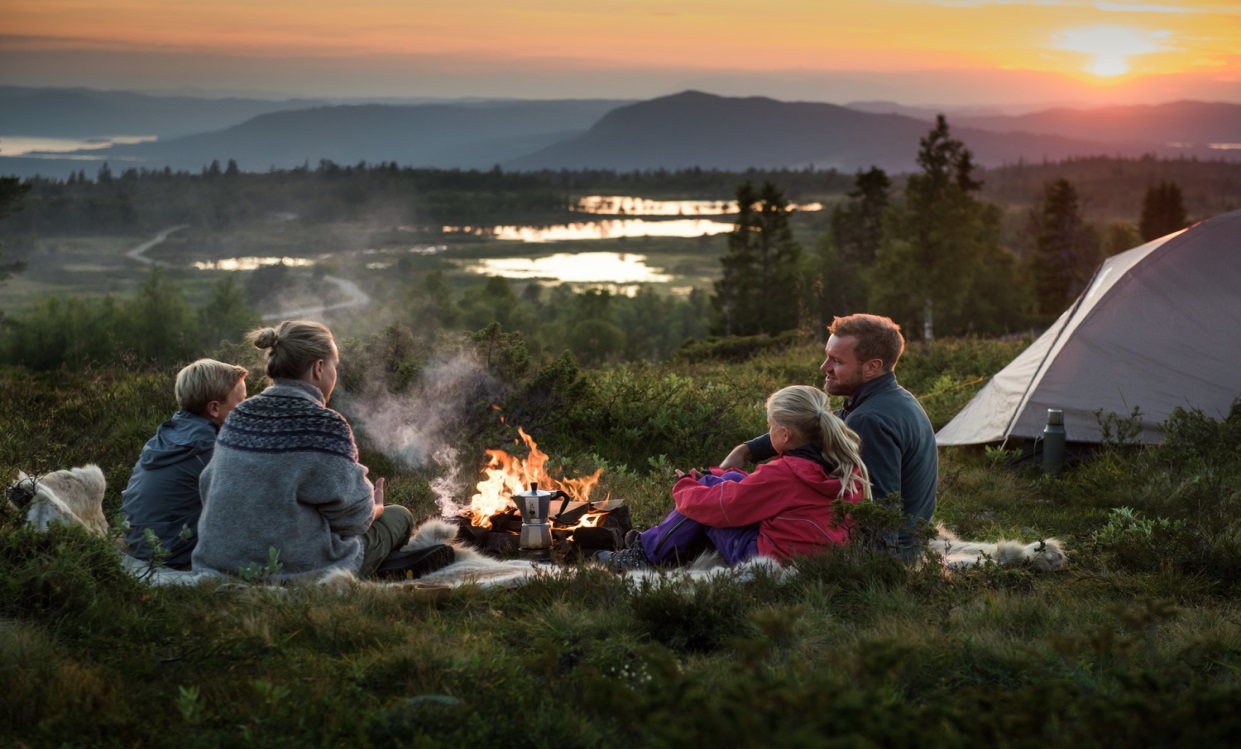 ПРАВИЛА СОДЕРЖАНИЯ ТЕРРИТОРИЙ НАСЕЛЕННЫХ ПУНКТОВ И ДОМОВЛАДЕНИЙ ПРОСТЫ И ВЫПОЛНИМЫ:НЕ ДОПУСКАЙТЕ ПАЛ СУХОЙ ТРАВЫНЕ РАЗВОДИТЕ ОТКРЫТЫЙ ОГОНЬ БЛИЖЕ 50 МЕТРОВ ОТ СТРОЕНИЯНЕ ОСТАВЛЯЙТЕ БЕЗ КОНТРОЛЯ СЖИГАНИЕ МУСОРА НЕ БРОСАЙТЕ НЕ ПОТУШЕННЫЕ ОКУРКИБУДЬТЕ ОСТОРОЖНЫ С ОГНЕМ В БЫТУ И НА ПРИРОДЕЕСЛИ ВЫ ОБНАРУЖИЛИ ПОЖАР, ПОЗВОНИТЕ 112ПРАВИЛА СОДЕРЖАНИЯ ТЕРРИТОРИЙ НАСЕЛЕННЫХ ПУНКТОВ И ДОМОВЛАДЕНИЙ ПРОСТЫ И ВЫПОЛНИМЫ:НЕ ДОПУСКАЙТЕ ПАЛ СУХОЙ ТРАВЫНЕ РАЗВОДИТЕ ОТКРЫТЫЙ ОГОНЬ БЛИЖЕ 50 МЕТРОВ ОТ СТРОЕНИЯНЕ ОСТАВЛЯЙТЕ БЕЗ КОНТРОЛЯ СЖИГАНИЕ МУСОРА НЕ БРОСАЙТЕ НЕ ПОТУШЕННЫЕ ОКУРКИБУДЬТЕ ОСТОРОЖНЫ С ОГНЕМ В БЫТУ И НА ПРИРОДЕЕСЛИ ВЫ ОБНАРУЖИЛИ ПОЖАР, ПОЗВОНИТЕ 112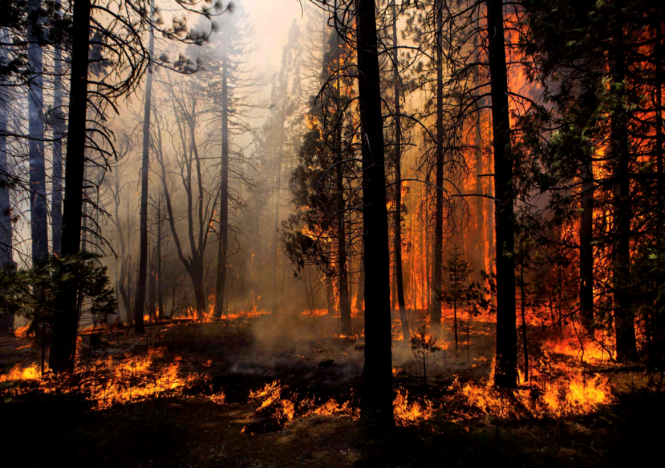 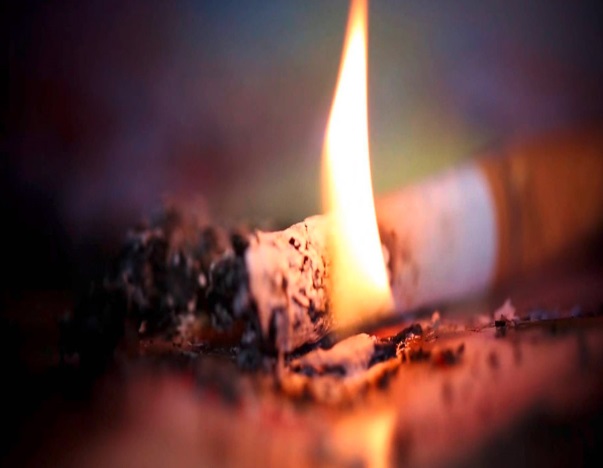 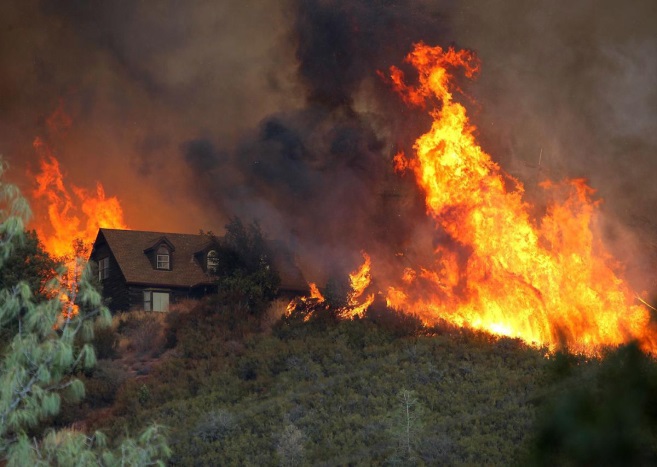 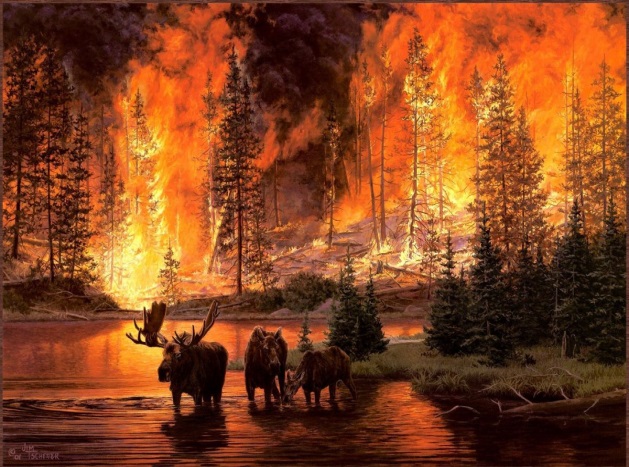 